Římskokatolická farnost Bernartice, Veselíčko, Sepekov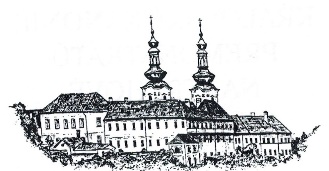 Farní ohláškyPodle výzvy papeže Františka i biskupů celé ČBK modleme se za mír na Ukrajině Ve všech kostelech jsou k dispozici za doporučené ceny sepekovské oplatky a svíčky s motivy 
P. Marie sepekovské. Peníze můžete dát do kasičky.Májová pobožnost v kapli sv. Rozálie bude každou neděli v květnu od 17:00 hod.V neděli 4.6. je mše svatá v Božeticích a v Sepekově nebude.Ne28. 5.Slavnost SESLÁNÍ DUCHA SVATÉHO Bernartice	   800 Za Karla Černého, jeho rodiče a sestru AlenkuVeselíčko	   930 Na dobrý úmyslSepekov   1100 Za rodinu Přitasilovu a HaškovcovuPo29. 5.Památka Panny Marie, Matky církveÚt30. 5.Památka sv. ZdislavySt31. 5.Svátek Navštívení Panny Marie Milevsko – Bazilika Navštívení Panny Marie 	   1700Čt1.6.Svátek Ježíše Krista, nejvyššího a věčného kněze Křižanov 	   1730 Za farníkyPá2.6.Pátek 8.týdne v mezidobíBernartice	   1700 So3.6.Památka sv. Karla Lwangy a druhů mučedníkůNe4.6.SLAVNOST NEJSVĚTĚJŠÍ TROJICE Bernartice	   800 Za Marii Jírovcovu a její rodinuVeselíčko	   930Božetice   1100 Za *a + občany Božetic